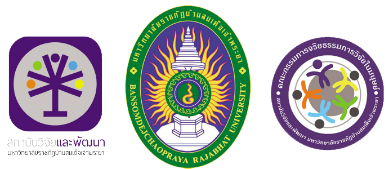 ขอบข่ายและประเภทของโครงการวิจัยที่ต้องได้รับการพิจารณารับรองจากคณะกรรมการจริยธรรมฯ(Scope and Type of Research Required for Approval)1. ประเภทของการวิจัยที่ต้องได้รับการรับรองก่อนดำเนินการวิจัย แบ่งเป็น 8 ประเภท ดังนี้1.1  การวิจัยทางคลินิกซึ่งเกี่ยวกับยาหรือเครื่องมือทางการแพทย์ 1.2  การวิจัยเกี่ยวกับการตรวจและการรักษาทางรังสีวิทยา    1.3  การวิจัยเกี่ยวกับวิธีการผ่าตัด   1.4  การวิจัยที่ใช้สิ่งส่งตรวจต่าง ๆ จากร่างกายมนุษย์   1.5  การศึกษาวิจัยจากเวชระเบียนที่วิธีการเก็บข้อมูลต้องมีความเชื่อมโยงและมีผลกระทบบุคคล  1.6  การวิจัยทางระบาดวิทยา   1.7  การวิจัยที่หัวหน้าโครงการเป็น Health Care Provider และขั้นตอนการดำเนินการวิจัยที่มีผลกระทบต่อสุขภาพส่วนบุคคล ทำให้เกิดความเสี่ยงที่จะถูกฟ้องร้องตามกฎหมาย1.8  การวิจัยทางสังคมศาสตร์และมนุษยศาสตร์หรือจิตวิทยา ที่ดำเนินการสำรวจ สัมภาษณ์   การสังเกตพฤติกรรม   ข้อมูลที่ไม่เปิดเผยต่อสาธารณะและเป็นส่วนบุคคลหมายเหตุ* กรณีโครงการวิจัยใดที่ไม่แน่ใจว่าต้องขอรับรองจริยธรรมหรือไม่ ขอให้ส่งมายังสำนักงานคณะกรรมการจริยธรรมฯ เพื่อให้ประธานคณะกรรมการฯ พิจารณาก่อน ถ้าเป็นโครงการประเภทที่ได้รับการยกเว้นไม่ต้องผ่านการพิจารณาจริยธรรมฯ สำนักงานฯ จะจัดทำจดหมายตอบกลับเพื่อเป็นหลักฐาน 	* กรณีโครงการวิจัยที่มีแผนงานว่าต้องการตีพิมพ์ เผยแพร่หรือขอตำแหน่งทางวิชาการ ขอให้ส่งโครงการวิจัยมาเพื่อขอรับการพิจารณาก่อน เพราะหากได้ดำเนินการไปแล้ว คณะกรรมการจะไม่พิจารณาโครงการย้อนหลังให้2. ประเภทของโครงการที่ไม่ต้องผ่านการพิจารณาของคณะกรรมการจริยธรรมฯ ก่อนเริ่มดำเนินการวิจัย โดยจะได้รับเอกสารว่าไม่ต้องผ่านการพิจารณา (Certificate of Exemption, COE) แบ่งเป็น 8 ประเภทดังนี้2.1  โครงการวิจัยของอาจารย์ที่ปรึกษาที่ผ่านการรับรองจากคณะกรรมการจริยธรรมการวิจัยในมนษย์แล้ว และโครงการวิจัยครอบคลุมโครงการของนักศึกษาจำนวนหลายคนที่มีการใช้วิธีการดำเนินการวิจัยแบบเดียวกันในการศึกษาวิจัยโครงการต่อเนื่อง (แนบเอกสารรับรองโครงการวิจัย)2.2  โครงการวิจัยที่เกี่ยวกับกระบวนการเรียนการสอน โดยใช้วิธีที่ใช้ในกระบวนการเรียนตามปกติ ได้แก่การปรับวิธีการเรียนการสอนเทียบวิธีการเดิมกับวิธีการใหม่ การเปรียบเทียบประสิทธิภาพในการปรับการเรียนการสอนด้วยวิธีการต่างๆ หรือเปรียบเทียบระหว่างหลักสูตร2.3  โครงการวิจัยวิธีการประเมินผลการเรียนการสอนแบบต่าง ๆ โดยข้อมูลที่เก็บนั้นไม่สามารถเชื่อมโยงถึงผู้เข้าร่วมการวิจัยเป็นราย บุคคล และทำการรายงานผลเป็นข้อมูลโดยภาพรวม2.4  การวิจัยที่ดำเนินการโดยวิธีการสำรวจ สัมภาษณ์ หรือสังเกตพฤติกรรมภายในชุมชน โดยวิธีการเก็บข้อมูลนั้นไม่สามารถเชื่อมโยงถึงผู้เข้าร่วมการวิจัยเป็นรายบุคคล และไม่มีผลกระทบต่อบุคคลในแง่สถานภาพและภาพลักษณ์ทางสังคม, การจ้างงาน, สถานภาพทางการเงิน, หรือทำให้เกิดความเสี่ยงที่จะทำให้ถูกฟ้องร้องดำเนินคดีตามกฎหมาย2.5  การวิจัยที่เก็บข้อมูลจากฐานข้อมูลที่เปิดเผยต่อสาธารณชน ไม่ว่าจะในรูปเอกสาร, สิ่งส่งตรวจทางพยาธิวิทยาหรือห้องปฏิบัติการ โดยวิธีการเก็บข้อมูลนั้นไม่สามารถเชื่อมโยงถึงผู้เข้าร่วมการวิจัยเป็นรายบุคคล (Unidentifiable data) ไม่ว่าจะโดยทางตรงหรือทางอ้อมโดยผ่านรหัสใดๆ ที่ผู้วิจัยจัดทำขึ้นเพื่อจะสืบค้นไปถึงผู้ที่เป็นเจ้าของข้อมูลหรือสิ่งส่งตรวจได้ 2.6 	การประเมินความพึงพอใจของผู้มารับบริการจากหน่วยงาน เพื่อพัฒนาคุณภาพการปฏิบัติงานภายในหน่วยงานนั้น2.7 	การวิจัยที่เกี่ยวข้องกับการประเมินคุณภาพหรือการตรวจสอบที่ไม่เชื่อมโยงกับฐานข้อมูลที่เป็นส่วนบุคคล หรือมีผลกระทบต่อข้อมูลด้านสุขภาพส่วนบุคคล2.8 	งานวิจัยที่เกี่ยวข้องกับการทดสอบคุณภาพของรสชาติและอาหาร การยอมรับของผู้บริโภค โดยที่อาหารนั้นต้องไม่มีสิ่งเจือปนนอกเหนือจากธรรมชาติ อาหารที่จะบริโภคมีสารอาหารที่ระดับที่ไม่อันตราย หรือมีสารเคมีเนื่องจากการเกษตรกรรมและสิ่งแวดล้อมน้อยกว่าปริมาณที่บ่งถึงอันตรายตามเกณฑ์ของสำนักงานคณะกรรมการอาหารและยา